06.11.2020 Литература. ЗАДАНИЕ ДЛЯ ГРУППЫ 2008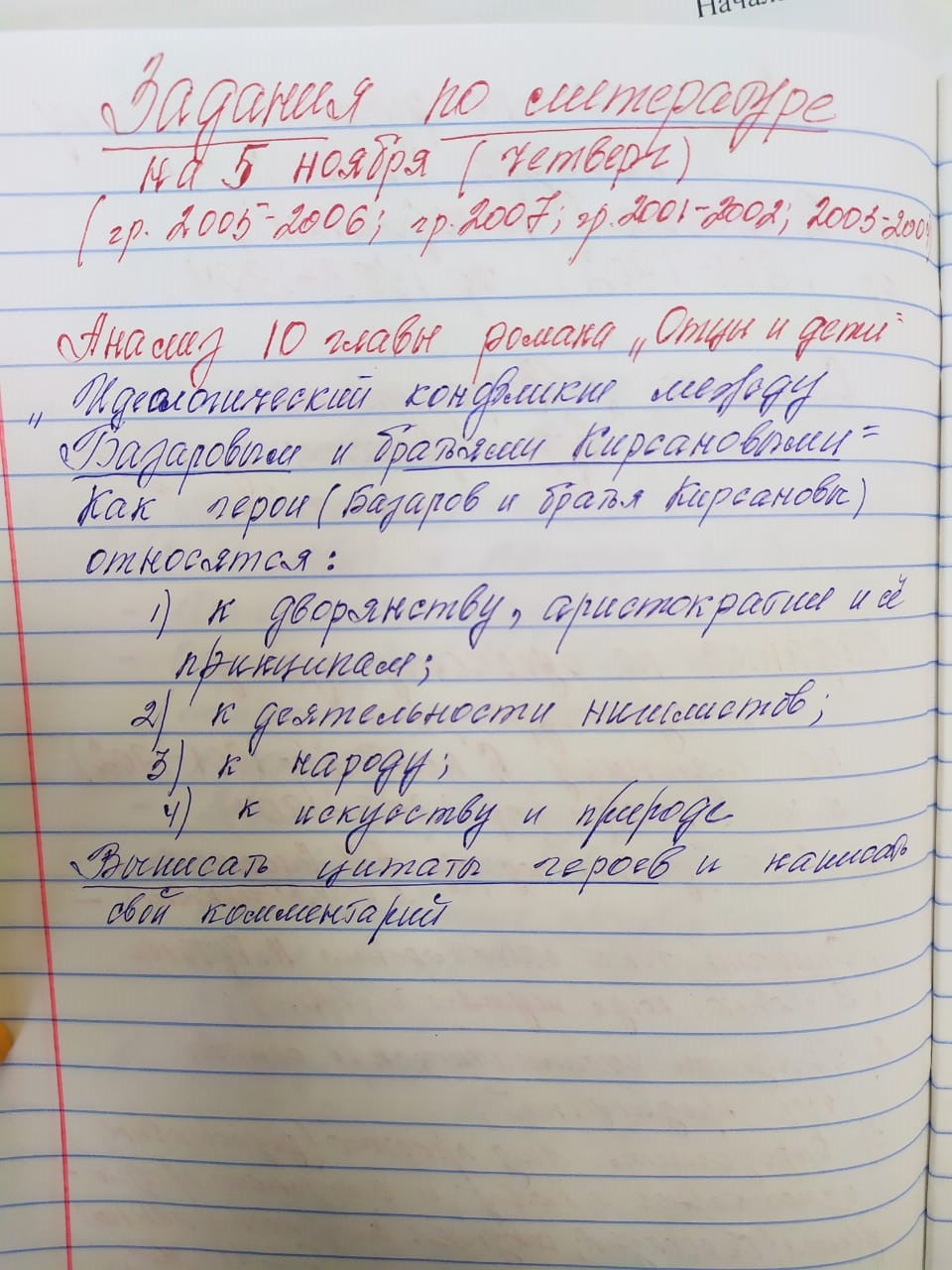 